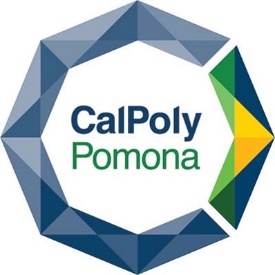 Implementation Team Meeting Agenda December 5, 2023 (Virtual)                            https://cpp.zoom.us/j/88021112919Systemwide UpdatesJoint Legislative Audit Letter Staffing and searchesCase managementCPP Implementation Plan and Next StepsSubcommittee UpdatesInfrastructure/Internal ProcessVisibility and AwarenessPrevention and EducationResponding to Other Conduct of ConcernPure Praxis Pilot – Reflections and DiscussioniTeam meetings for Spring 2024Closing Remarks